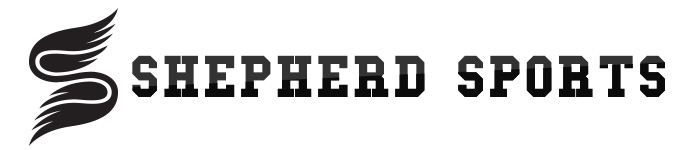 Triathlon ClubHow the Club Works:Saturday Team Training’s Creating a sense of team and accountabilityGroup swims, rides and runsProfessional Training Weekly Training guidesTraining through the different transitionsHelping with gear and nuisances of a triathlonMost Sessions consist of 8 weeks of trainingBreakdown of the Sprint & Olympic Triathlon Distances:Swim: 	Sprint = 500 Meters  /  Olympic = 1500 MetersHansen Dam Recreation Lake  Wetsuits allowed / Very warm  3-5 feet visibility  Bike: 		Sprint = 11 Miles  /  Olympic = 22 MilesMountain or Road Bike are acceptableRun: 		Sprint = 5k  /  Olympic = 10K Trail Run / Dirt and road* This is not a mass start. Start is in waves. What do you need:Swim Goggles (2 pairs)  Swim suit (tri suits/tri shorts)  Bike Any bike will do  Helmet  *Depending on what you wear for the swim, you may need shorts Shoes (bike or regular)  Socks (optional)  Sunglasses (optional)  Water bottle  Should be prepared to know how to change your tire (spare tube, CO2/pump, levers)  Run Shoes  Cap  What the Training will include:*Register for the club at: www.ShepherdSports.org  ($40)8-week training planVery simple (5 days/week)  Schedule – will be emailed every weekAlways be 2 swims and then alternate between 2 bikes/2 runs  Swimming techniques  Mastering transitions  Dark water swim’s  How to change a flat tireNutrition  Tips for the swim start  Coaching from other triathletes, swimmers and cyclists  Triathlon Details:*The Sign Up process and fees for each triathlon varies – You usually have an Individual Sprint & Olympic Distance to choose from(we always recommend a first timer start with the spring distance)there are also rely optionsYour Shepherd fee is for the training and your Shepherd Tri Shirt.Registration for the race is a separate fee that you’re responsibility for.You do not have to actually race… everyone is still welcome to join the training.   Where to shop:www.trisports.com  www.all3sports.com  www.swimoutlet.com  www.triathlonlab.com 1512 Aviation Blvd. Marina del Rey 310-374-9100  www.Amazon.com  www.ShepherdSports.orgfacebook, twitter & instagram: @Shepherd_Sports